Мониторинг объекта (ОН –Селиверстов А.А.) с. Анучино, 04.10. 2022Выполнение работ по устройству основания спортивной площадки для экстремальных видов спорта, с.Анучино, ул.Лазо,4"Создание малобюджетных плоскостных спортивных сооружений - скейт площадка, с. Анучино".На основание уложен асфальт. По периметру площадки завезен щебень, но работы по благоустройству не проводились.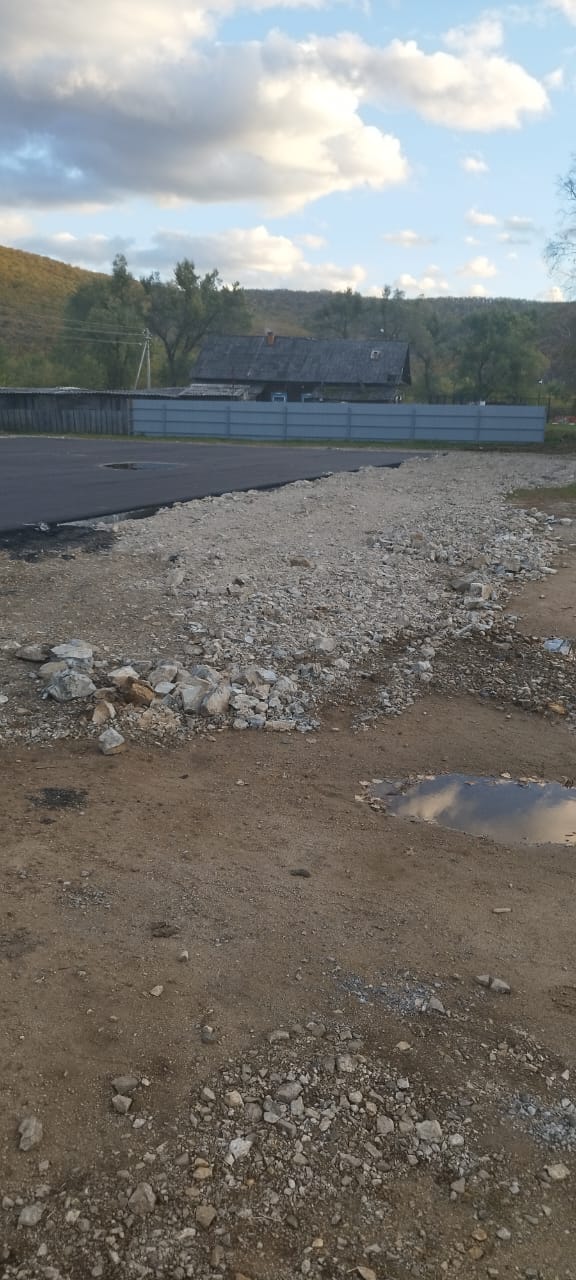 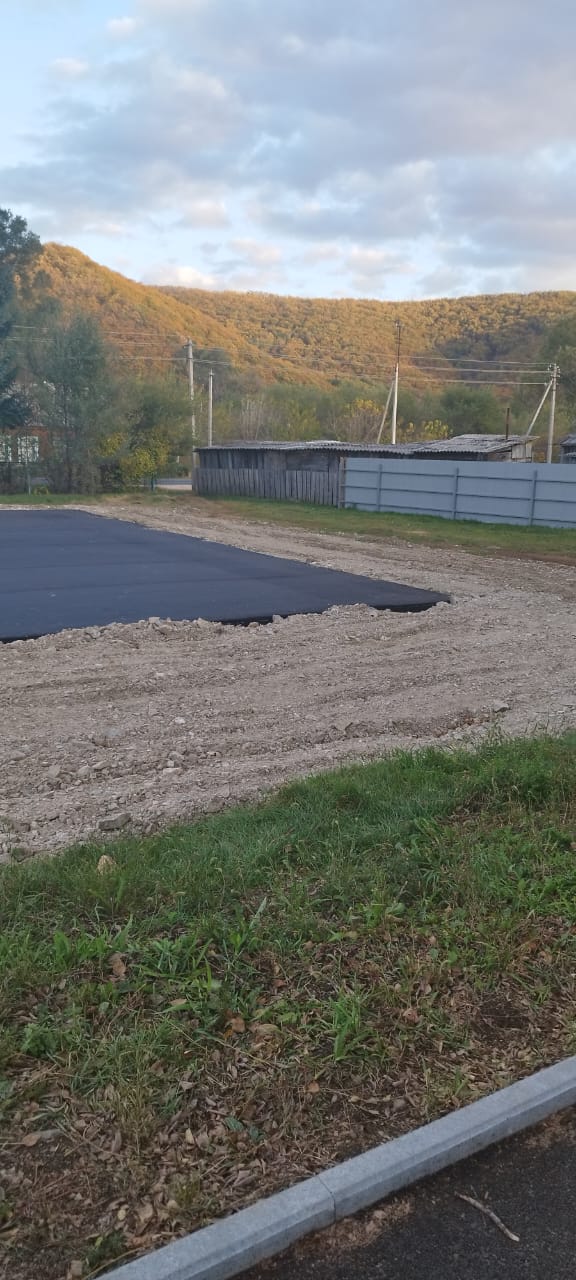 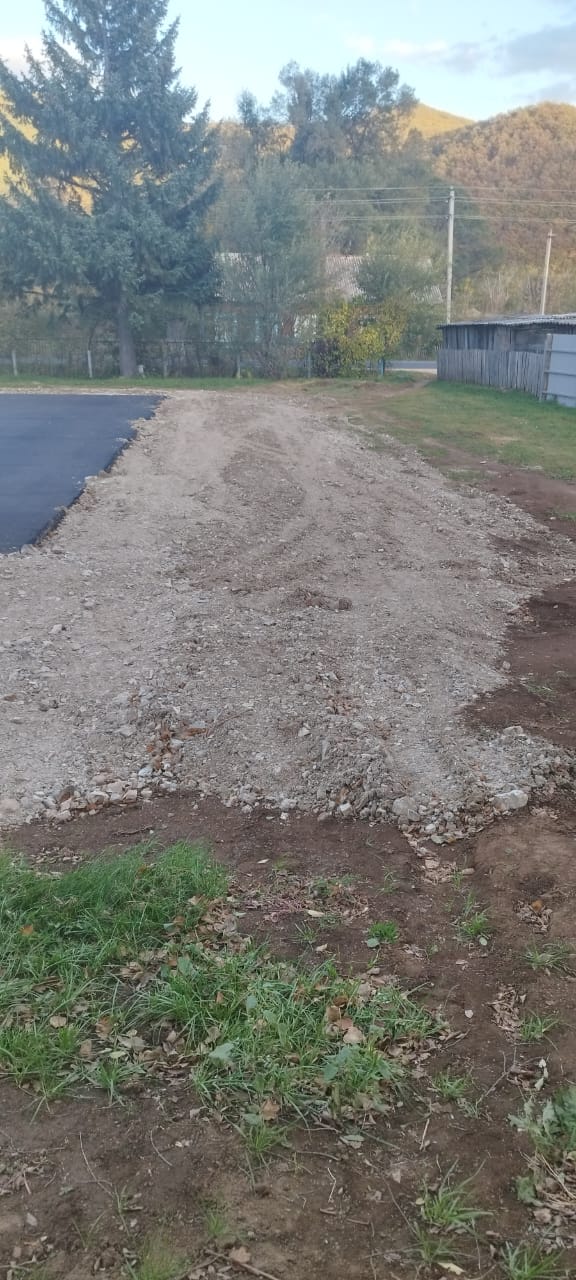 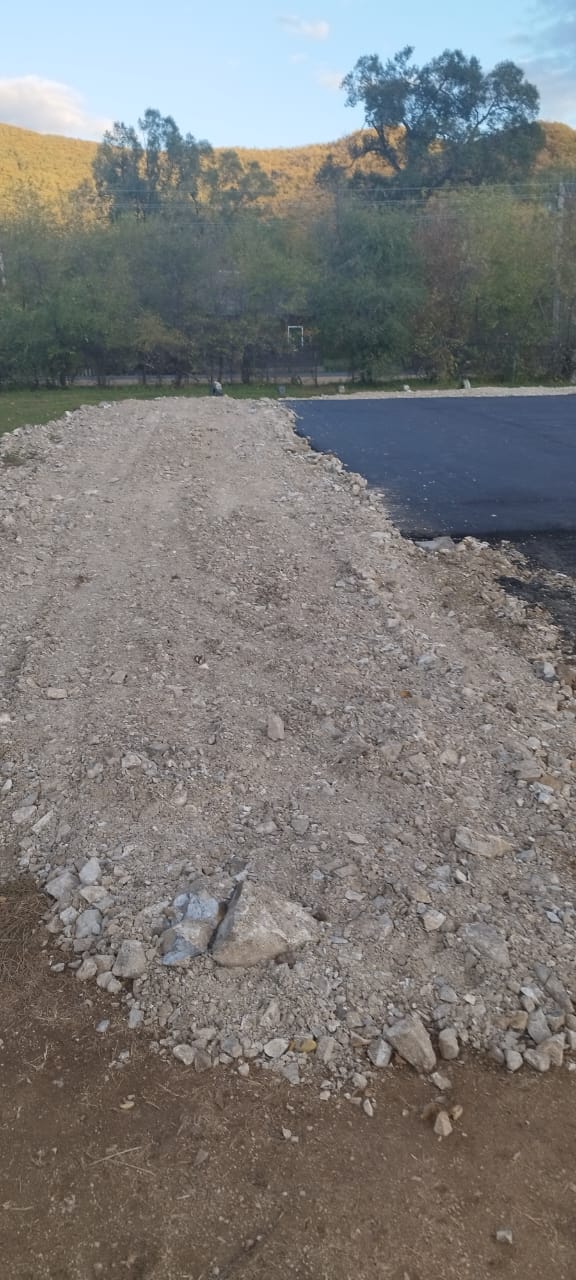 